О внесении изменений в постановление администрации муниципального района Пестравский Самарской области от 16.07.2013 № 711 «О создании и утверждении Положения о межведомственной комиссии муниципального района Пестравский Самарской области по признанию помещения жилым помещением, жилого помещения непригодным для проживания и многоквартирного дома аварийным и подлежащим сносу или реконструкции»  В связи с кадровыми изменениями, руководствуясь статьями 41, 43 Устава муниципального района Пестравский Самарской области, администрация муниципального района Пестравский  ПОСТАНОВЛЯЕТ:Приложение № 1  к постановлению администрации муниципального района Пестравский Самарской области от 16.07.2013 № 711 «О создании и утверждении Положения о межведомственной комиссии муниципального района Пестравский Самарской области по признанию помещения жилым помещением, жилого помещения непригодным для проживания и многоквартирного дома аварийным и подлежащим сносу или реконструкции» читать в редакции согласно приложению к настоящему постановлению.Опубликовать настоящее постановление в районной газете «Степь» и разместить на официальном Интернет-сайте муниципального района Пестравский.Руководителю аппарата администрации муниципального района Пестравский (Прокудина О.Н.) довести данное постановление до сведения заинтересованных лиц.        Контроль за выполнением настоящего постановления оставляю за собой.И.о.Главы муниципального районаПестравский	           			                                 А.В.ИмангуловЦарьков22588Приложение  к постановлению администрациимуниципального района Пестравский от___________________№__________СОСТАВМЕЖВЕДОМСТВЕННОЙ КОМИССИИ МУНИЦИПАЛЬНОГО РАЙОНА ПЕСТРАВСКИЙ САМАРСКОЙ ОБЛАСТИ ПО ПРИЗНАНИЮ ПОМЕЩЕНИЯЖИЛЫМ ПОМЕЩЕНИЕМ, ЖИЛОГО ПОМЕЩЕНИЯ НЕПРИГОДНЫМ ДЛЯ ПРОЖИВАНИЯ И МНОГОКВАРТИРНОГО ДОМА АВАРИЙНЫМ И ПОДЛЕЖАЩИМ СНОСУ ИЛИ РЕКОНСТРУКЦИИ 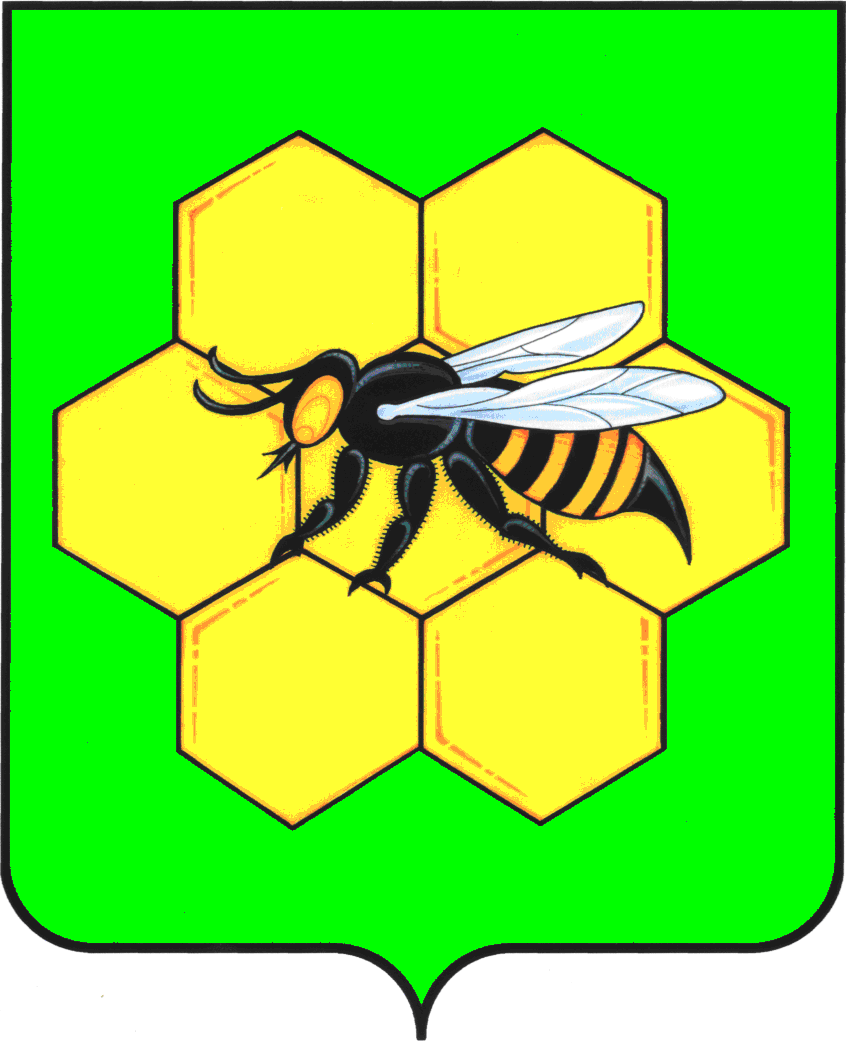 АДМИНИСТРАЦИЯМУНИЦИПАЛЬНОГО РАЙОНАПЕСТРАВСКИЙСАМАРСКОЙ ОБЛАСТИПОСТАНОВЛЕНИЕот____25.03.15________________№____208_______Имангулов Алексей Валерьевичпервый заместитель Главы муниципального района Пестравский Самарской области, председатель комиссии; Кудрявцева Любовь НиколаевнаЦарьков Виталий ВикторовичЧлены комиссии:руководитель финансового управления муниципального района Пестравский  Самарской области, заместитель председателя комиссии;ведущий специалист  отдела  экономического  развития  администрации  муниципального района Пестравский Самарской области, секретарь комиссии;Малыхин Александр Михайловичначальник отдела архитектуры и градостроительства администрации муниципального района Пестравский Самарской области;Каштанов Вячеслав АлександровичСапрыкин Олег Викторовичначальник отдела капитального строительства администрации Пестравского района Самарской области;начальник отдела правового сопровождения и муниципального контроля администрации муниципального района Пестравский Самарской области;Тукай Артем Сергеевичруководитель Средне-Поволжского управления Федеральной службы по экологическому, технологическому и атомному надзору (по согласованию);Балыкина Светлана Александровнапомощник врача по общей гигиене санитарно-гигиенического отдела филиала   ФБУЗ «Центр гигиены и эпидемиологии Самарской области в г. Новокуйбышевске» (по согласованию);Зотов Геннадий Николаевичначальник Территориального отдела Управления Роспотребнадзора по Самарской области в г. Новокуйбышевске (по согласованию);Гринев Сергей Александровичдиректор Красноармейского филиала ГУП ЦТИ (по согласованию);Ишков Дмитрий Васильевич Батов Алексей ФедоровичЕськин Владимир ВасильевичВласов Николай НиколаевичКузнецов  Валерий Ивановичначальник отдела надзорной деятельности муниципальных районов, Пестравский и Красноармейский управления надзорной деятельности и профилактической работы Главного управления МЧС России по Самарской области (по согласованию);ведущий специалист отдела правового сопровождения и муниципального контроля администрации муниципального района Пестравский Самарской области;главный специалист Южного управления  жилищного надзора по Самарской области (по согласованию);начальник Пестравского отдела Управления Федеральной службы государственной регистрации, кадастра и картографии по Самарской области (по согласованию);ведущий  специалист  по охране  окружающей среды  администрации  муниципального района Пестравский  Самарской области.